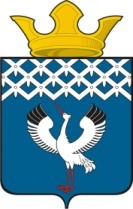 Российская ФедерацияСвердловская областьДумамуниципального образованияБайкаловского сельского поселения 30-е заседание 4-го созыва          ПРОЕКТРЕШЕНИЕ30 января 2020г.                                  с.Байкалово                                                     № __О внесении изменений в Правила землепользования и застройки муниципального образования Байкаловского сельского поселения Байкаловский муниципальный район Свердловской области (в т.ч. карту градостроительного зонирования) в части изменения наименования зонВ соответствии с Федеральным законом от 06.10.2003 № 131-ФЗ  "Об общих принципах организации местного самоуправления в Российской Федерации", протоколом публичных слушаний от 20.01.2020 года, Дума муниципального образования Байкаловского сельского поселения                                                        РЕШИЛА:1.  Внести изменения в Правила землепользования и застройки муниципального образования Байкаловского сельского поселения Байкаловский муниципальный район Свердловской области (в т.ч. карту градостроительного зонирования) в части изменения наименования зон земельных участков:- с Р-1 (Зона городских лесов, лесопарков, лугопарков) на ОД(К)      (многофункциональные комплексы либо относительно компактно сосредоточенные объекты разного функционального назначения) в отношении земельного участка, расположенного по адресу: Свердловская область, Байкаловский район, с. Байкалово, ул. Мальгина, 2г с кадастровыми номерами 66:05:2601008:250;- с ОДС-6 (Зона учебных комплексов) на ОДС-8 (Зона образовательных и воспитательных учреждений) с разрешенным использованием: средние образовательные учреждения в отношении земельного участка, расположенного по адресу: Свердловская область, Байкаловский район, с. Байкалово, ул. Мальгина д. 70, с кадастровым номером 66:05:2601004:158.                                                                2. Направить настоящее решение в отдел филиала ФГБУ «ФКП Росреестра» по Свердловской области.3.  Настоящее решение опубликовать (обнародовать) в «Информационном вестнике Байкаловского сельского поселения», а так же на официальном сайте Думы МО Байкаловского сельского поселения: www.байкдума.рф.Председатель Думы муниципального образованияБайкаловского сельского поселения                       			С.В. Кузеванова ________2020г.Глава муниципального образованияБайкаловского сельского поселения                               		Д.В. Лыжин________2020г.